Vielen Dank, dass du dir unsere Motivationsschreiben-Vorlage heruntergeladen hast! Es handelt sich hierbei um einen Mustertext, welchen du, um ihn zu verwenden, individualisieren und inhaltlich anpassen solltest.Lösche dazu diese Seite aus diesem Dokument und ergänze das Motivationsschreiben mit deinen persönlichen Informationen. Die Seite kannst du ganz einfach löschen, indem du alle Inhalte auf dieser Seite markierst und die Entfernen-Taste („Entf“) drückst.Wenn du dir beim Erstellen deines Motivationsschreibens unsicher bist und inhaltliche Unterstützung brauchst, empfehlen wir dir den kostenlosen Bewerbungsgenerator von bewerbung2go. Dieser bietet dir einige Hilfestellungen und Designoptionen, mit denen du deine individuelle Bewerbung erstellen kannst:Hier entlang zum kostenlosen Bewerbungsgenerator von bewerbung2go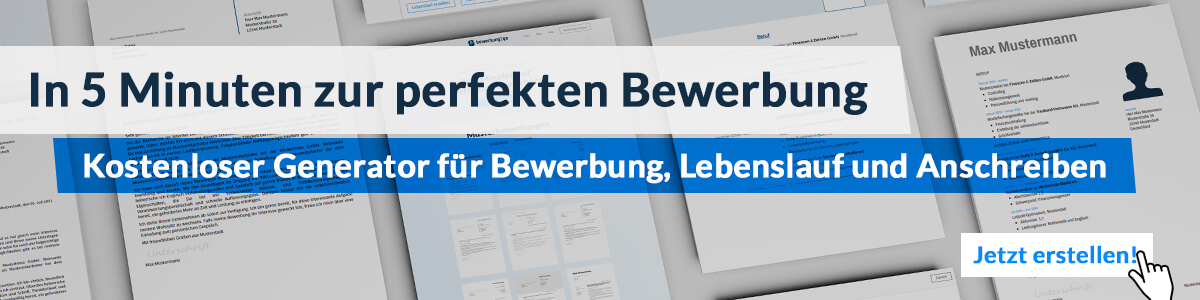 Maria MustermannMusterstraße 12
12345 Musterstadt
01234 56789
email@email.deUniversität Beispielstadt 
Name Nachname
Straße 123
12345 MusterstadtMusterstadt, 20.09.2022MotivationsschreibenSehr geehrte Damen und Herren,als ausgebildete Erzieherin möchte ich nun den nächsten Schritt meiner Karriere gehen und tiefergehende Kenntnisse im Bereich der sozialen Arbeit erlangen, um anschließend die Leitung einer Einrichtung für Jugendliche zu übernehmen und jungen Menschen mit meiner Arbeit zu helfen. Gestatten Sie mir, zu erläutern, warum ich eine geeignete Kandidatin für ein Studium an Ihrer Hochschule bin.Zu meiner PersonIch habe im letzten Jahr meine Ausbildung als Erzieherin abgeschlossen und arbeite seitdem in einer Kindertagesstätte. Bereits während der Schulzeit haben mich ein großes Empathievermögen sowie eine ausgeprägte Hilfsbereitschaft ausgezeichnet. Daher entschied ich bereits früh, einen beruflichen Weg einzuschlagen, der es mir ermöglicht, täglich in direktem Kontakt zu Menschen zu stehen. Während der Oberstufe und Ausbildung arbeitete ich in Flüchtlingsheimen und bot Deutsch-Nachhilfe für Immigranten an. Die Arbeit als Erzieherin bereitet mir viel Freude, meine Leidenschaft liegt jedoch in der Unterstützung hilfsbedürftiger Mitmenschen. Daher möchte ich nun ein Soziale Arbeit Studium absolvieren, um alle nötigen Grundkenntnisse in diesem Bereich zu erlangen. Meine fachliche und persönliche QualifikationMeine Ausbildung zur Erzieherin sowie meine langjährige ehrenamtliche Tätigkeit statten mich mit einem umfangreichen Wissen über die Arbeit mit anderen Menschen aus. Darüber hinaus weiß ich, was es bedeutet, jeden Tag mit Menschen und insbesondere Kindern zusammenzuarbeiten. Die Probleme Anderer bedeuten oftmals auch eine eigene psychische Belastung -  ich habe es jedoch in den vergangen Jahren gelernt, mit dieser Belastung umzugehen und sie in die Motivation, eine Unterstützung für andere Menschen zu sein, umzuwandeln. Mein Interesse an der Beispiel UniversitätUm meinem Traumberuf näher zu kommen, stellt die Beispiel Universität die perfekte Einrichtung dar. Neben der Nähe zu meiner Heimat und damit zu meinem persönlichen Umfeld sowie den Einrichtungen, in denen ich gerne weiterhin meinen Beitrag leisten möchte,  verfügt Ihre Universität über einen hervorragenden Ruf im Bereich der sozialen Arbeit. Das liegt nicht zuletzt daran, dass neben theoretischen Wissen auch eine umfangreiche praktische Komponente in das Studium integriert ist. Hochmotiviert sehe ich dem Studium an Ihrer Universität zum nächsten Wintersemester entgegen. Ich freue mich auf die Einladung zu einem persönlichen Gespräch.Mit freundlichen GrüßenMaria MustermannMaria Mustermann